
GOL'FSTRIM OT BAHUR РОДОСЛОВНАЯSTRONG STAEL ROMARIO PREMIER HITAJAKS IZ SOSNOVOGO BORAIZMAIL PASHASTRONG STAEL ROMARIO PREMIER HITAJAKS IZ SOSNOVOGO BORATIMANTTI SOLID ARINA EKZOTIKSTRONG STAEL ROMARIO PREMIER HITSANTINA IZ SOSNOVOGO BORATIMANTTI SOLID ALEX MALYSHSTRONG STAEL ROMARIO PREMIER HITSANTINA IZ SOSNOVOGO BORA
ELIZAVETA OT MARSI-JANKIBARRLEY LEZHEKTRAMIN JOY GO WITH YOU
ELIZAVETA OT MARSI-JANKIBARRLEY LEZHEKEVROPA KRYM-ORLAN
ELIZAVETA OT MARSI-JANKIЖАСМИН ИЗ ПЕРОВСКОГО ДОМАTSUKAT KRISRALL
ELIZAVETA OT MARSI-JANKIЖАСМИН ИЗ ПЕРОВСКОГО ДОМАONA IZ PEROVSKOGO DOMA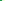 